2.6 Linear Inequalities in Two Variables1.)  n ≥ -22.)2x – 5y > 10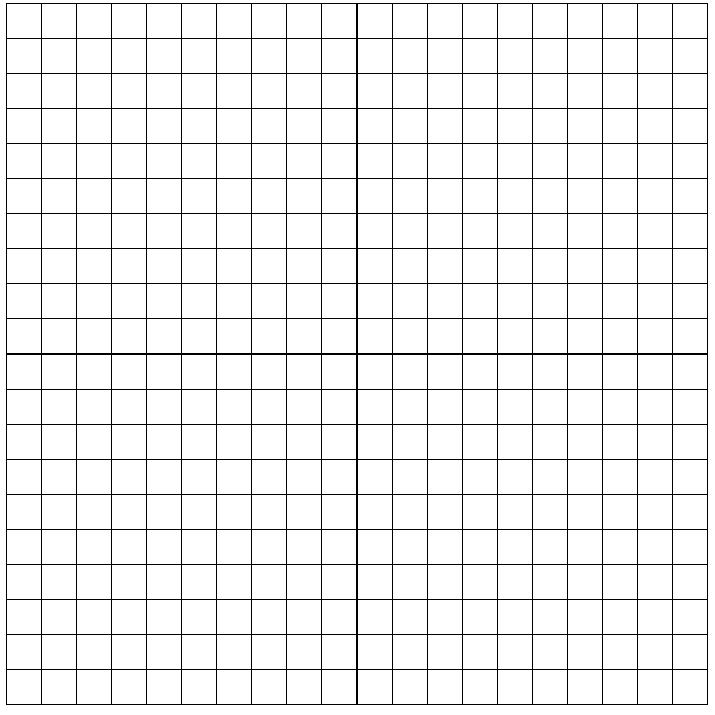 